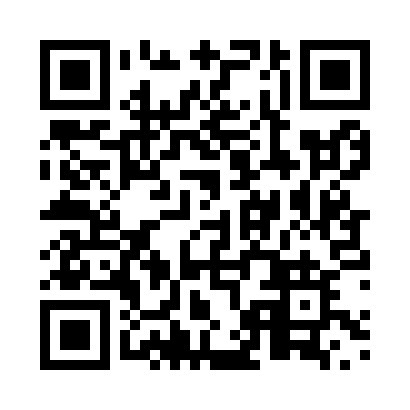 Prayer times for Vickers, Ontario, CanadaWed 1 May 2024 - Fri 31 May 2024High Latitude Method: Angle Based RulePrayer Calculation Method: Islamic Society of North AmericaAsar Calculation Method: HanafiPrayer times provided by https://www.salahtimes.comDateDayFajrSunriseDhuhrAsrMaghribIsha1Wed4:416:141:216:208:2810:012Thu4:406:121:206:218:2910:023Fri4:386:111:206:228:3010:044Sat4:366:101:206:228:3110:065Sun4:346:081:206:238:3310:076Mon4:326:071:206:248:3410:097Tue4:306:061:206:248:3510:118Wed4:296:041:206:258:3610:129Thu4:276:031:206:268:3710:1410Fri4:256:021:206:268:3810:1611Sat4:236:011:206:278:4010:1712Sun4:226:001:206:288:4110:1913Mon4:205:581:206:288:4210:2114Tue4:185:571:206:298:4310:2215Wed4:175:561:206:308:4410:2416Thu4:155:551:206:308:4510:2617Fri4:145:541:206:318:4610:2718Sat4:125:531:206:328:4710:2919Sun4:115:521:206:328:4810:3020Mon4:095:511:206:338:4910:3221Tue4:085:501:206:338:5010:3422Wed4:065:501:206:348:5110:3523Thu4:055:491:206:358:5210:3724Fri4:045:481:206:358:5310:3825Sat4:025:471:216:368:5410:4026Sun4:015:461:216:368:5510:4127Mon4:005:461:216:378:5610:4228Tue3:595:451:216:378:5710:4429Wed3:585:441:216:388:5810:4530Thu3:575:441:216:398:5910:4631Fri3:565:431:216:399:0010:48